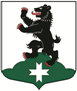 МУНИЦИПАЛЬНОЕ ОБРАЗОВАНИЕБУГРОВСКОЕ СЕЛЬСКОЕ  ПОСЕЛЕНИЕВСЕВОЛОЖСКОГО МУНИЦИПАЛЬНОГО РАЙОНАЛЕНИНГРАДСКОЙ ОБЛАСТИСОВЕТ ДЕПУТАТОВРЕШЕНИЕ       27.01.2015 г.                                                                                                  № 9             п. БугрыОб утверждении перечня наименований адресообразующих элементов: дополнительных территорий, массивов, микрорайонов на территории муниципального образования «Бугровское сельское поселение» Всеволожского муниципального района Ленинградской области        Руководствуясь Федеральным законом от 28.12.2013 N 443-ФЗ
"О федеральной информационной адресной системе и о внесении изменений в Федеральный закон "Об общих принципах организации местного самоуправления в Российской Федерации", Федеральным законом РФ от 06.10.2003 № 131-ФЗ «Об общих принципах организации местного самоуправления в Российской Федерации»,  совет депутатов муниципального образования «Бугровское сельское поселение» Всеволожского муниципального района Ленинградской области принял  РЕШЕНИЕ: Утвердить перечень наименований адресообразующих элементов: дополнительных территорий, массивов, микрорайонов на территории муниципального образования «Бугровское сельское поселение» Всеволожского муниципального района Ленинградской области согласно приложению №1.Опубликовать настоящее решение в газете «Бугровский вестник» и на официальном сайте муниципального образования http://www.admbsp.ru. Настоящее решение вступает в силу со дня его официального опубликования.Контроль исполнения решения  возложить на комиссию «По муниципальной собственности и земельным отношениям».
      Глава муниципального образования                                                          Г.И. ШороховПриложение № 1Утвержденорешением совета депутатов МО «Бугровское сельское поселение»от 27.01.2016 г. № 9Перечень наименований адресообразующих элементов: дополнительных территорий, массивов, микрорайонов, находящихся на территории муниципального образования «Бугровское сельское поселение» Всеволожского муниципального района Ленинградской области.Дополнительные территорииДополнительные территорииПолное наименованиеСокращенное наименование1в районе поселка Бугрыв р-не п. Бугры2в районе деревни Капитоловов р-не д. Капитолово3в районе деревни Корабселькив р-не д. Корабсельки4в районе деревни Мендсары в р-не д. Мендсары5в районе деревни Мистоловов р-не д. Мистолово6в районе деревни Порошкинов р-не д. Порошкино7в районе деревни Савочкинов р-не д. Савочкино8в районе деревни Сярьгив р-не д. Сярьги9в районе деревни Энколовов р-не д. ЭнколовоМассивыМассивы1массив Бугры2массив Капитолово3массив Корабсельки4массив Мендсары5массив Мистолово6массив Порошкино7массив Савочкино8массив Сярьги9массив ЭнколовоМикрорайоны1поселок Бугры, микрорайон Южныйп. Бугры, мкр. Южный